		THE KIWI CLUB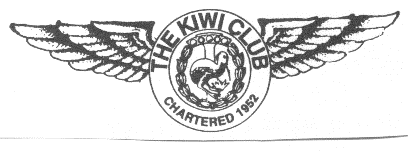 		POLLY TOLL GOODMAN AWARD Nomination Form
This form is to be used when nominating a Kiwi for the Polly Toll Goodman Award. 
All nominees must be current members of The Kiwi Club in order to be considered. Guidelines are available on the web site or from the National Board for use in making this nomination. All requested information must be given in order for the nominee to be considered. If needed, please use the back of the form or attach additional pages. 
Please type or print legibly; when the form has been completed, please send to theNATIONAL PRESIDENT.Name of Nominee: ___________________________________________________________________First                                           	              Maiden                                                                 LastNominee’s Chapter:______________________________________________________ Date:______________Your Name: _______________________________________________________________________________		First                                           	              Maiden                                                                 LastChapter or :____________________________________________________________________________Your Address: ______________________________________________________________________________Telephone:_________________________________  E-mail:_________________________________________ Please use the following qualities and attributes as guidelines when making your nomination. Describe why you feel this member is deserving of this award. MentorOrganizerLeaderAdvisorKiwi SpiritContributions and service to The Kiwi Club on both a chapter and national level.Please type or print legibly:  Revised 1/22: GMP